Fluke 1735 三相電力記錄儀Fluke 1735 三相電力記錄儀電力品質記錄、電力負載研究和電力消耗測量Fluke 1735電力記錄儀是從事能量研究和基本電力品質記錄的電工或技術員的理想工具。利用隨儀器提供的軟性電流探棒和彩色顯示幕，在數秒鐘之內即可配置好1735。1735可記錄絕大多數電力參數、諧波，以及捕獲電壓事件。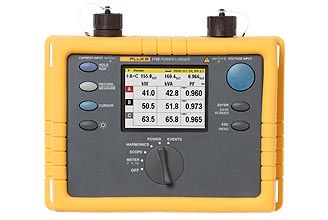 應用應用功能功能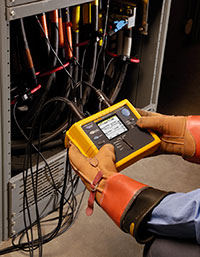 記錄長至45天的功率和相關的參數。基於用戶自訂的平均時間間隔監控最大功率需求。能耗測試，以證明節能降耗的效果。測量由電子負載引起的諧波畸變。通過捕獲負載投切引起的電壓驟降和驟升來提高可靠性。通過彩色的波形和趨勢圖可方便地確認儀器設置。利用4個軟性電流探棒測量全部3相和零線。利用隨儀器提供的 Power Log 軟體觀察圖形並生成報告。緊湊、堅固的設計，IP65等級的機殼，600 V CAT III 保護等級，2年保固。技術指標技術指標一般環境EMC安全V-rms wye 測量V-rms delta 測量A-rms 測量使用軟性探棒套裝功率測量 (P - 有功, S - 視在, Q- 無功, D - 畸變）能量測量(kWh, KVAh, kVARh)PF功率因數頻率測量諧波精度事件